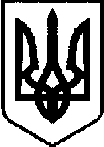 ВУГЛЕДАРСЬКА МІСЬКА РАДАРІШЕННЯ_____2017 № 7/______м.ВугледарПро надання пільги зі сплати податку на нерухоме майно, відмінне від земельної ділянки – об’єктів житлової нерухомості на території м. Вугледара, на 2017 рікКеруючись статтями 7,12,30,266 Податкового Кодексу України від 02.12.2010 року №2755-VI, пунктом 24 частини 1 статті 26, статтею 59 Закону України від 21.05.1997р. №290/97 «Про місцеве самоврядування в Україні», міська радаВИРІШИЛА:1.Звільнити від сплати податку на нерухоме майно, відмінне від земельної ділянки:1.1.Фізичних осіб усіх пільгових категорій, які зареєстровані у Вугледарському міському управлінні соціального захисту населення.1.2.Фізичних осіб, у складі сім’ї яких є пенсіонери та/або діти віком до 18 років та до 23 років, які навчаються за денною формою навчання у навчальних закладах за умови, що середньомісячний сукупний дохід сім’ї за останні шість місяців не перевищує трьох мінімальних заробітних плат, встановлених на 01 січня поточного року;1.3.Фізичних осіб у складі сім’ї, яка отримує субсидію на оплату житлово-комунальних послуг.2.Пільги, встановлені п.1 застосовуються лише для одного об’єкта житлової нерухомості на одну особу вказаних категорій.3.Дане рішення набирає чинності з 01.01.2017 року та діє по 31.12.2017 року.4.Контроль за виконанням цього рішення покласти на постійну комісію з питань соціально-економічного розвитку, планування бюджету та фінансів, інвестиційної діяльності та децентралізації (Войцеховський).Міський голова								А.Ю.Сілич